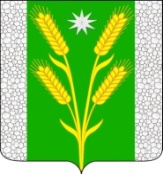 РЕШЕНИЕСОВЕТА БЕЗВОДНОГО СЕЛЬСКОГО ПОСЕЛЕНИЯКУРГАНИНСКОГО РАЙОНАот 27.05.2016                                                                                                         № 84поселок СтепнойОб исполнении бюджета Безводного сельского поселения Курганинского района 2015 годРассмотрев и обсудив представленные главой Безводного сельского поселения Курганинского района итоги исполнения бюджета поселения за 2015 год, Совет Безводного сельского поселения Курганинского района р е ш и л: 1. Утвердить отчет об исполнении бюджета за 2015 год по доходам в сумме 16738,3 тыс. рублей, по расходам в сумме 18138,2 тыс. рублей с превышением расходов над доходами (дефицит) в сумме 1399,9 тыс. рублей.2. Утвердить отчет об исполнении бюджета Безводного сельского поселения Курганинского района по кодам классификации доходов бюджета за 2015 год (приложение № 1).3. Утвердить отчет об исполнении бюджета Безводного сельского поселения Курганинского района за 2015 год в объеме поступлений доходов в бюджет Безводного сельского поселения Курганинского района по кодам видов (подвидов) доходов и классификации операций сектора государственного управления (приложение № 2).4. Утвердить отчет об исполнении бюджета Безводного сельского поселения Курганинского района за 2015 год в разрезе безвозмездных поступлений из бюджета муниципального образования Курганинский район в 2015 году (приложение № 3).5. Утвердить отчет об исполнении бюджета Безводного сельского поселения Курганинского района за 2015 год в разрезе безвозмездных поступлений из краевого бюджета в 2015 году (приложение № 4).6. Утвердить отчет об исполнении бюджета Безводного сельского поселения Курганинского района за 2015 год в разрезе распределения бюджетных ассигнований по разделам и подразделам классификации расходов бюджетов на 2015 год (приложение № 5).7. Утвердить отчет об исполнении бюджета Безводного сельского поселения Курганинского района за 2015 год в разрезе распределения бюджетных ассигнований по разделам и подразделам, целевым статьям (муниципальным программам и непрограммным направлениям деятельности), группам видов расходов классификации расходов бюджетов на 2015 год (приложение № 6).8. Утвердить отчет об исполнении бюджета Безводного сельского поселения Курганинского района за 2015 год в разрезе ведомственной структуры расходов бюджета Безводного сельского поселения Курганинского района на 2015 год (приложение № 7).9. Утвердить отчет об исполнении бюджета Безводного сельского поселения Курганинского района за 2015 год в разрезе источников внутреннего финансирования дефицита бюджета Безводного сельского поселения Курганинского района на 2015 год (приложение № 8).10. Утвердить отчет об исполнении бюджета Безводного сельского поселения Курганинского района за 2015 год в разрезе объемов межбюджетных трансфертов, предоставляемых другим бюджетам бюджетной системы Российской Федерации на 2015 год (приложение № 9).11. Утвердить отчет об исполнении бюджета Безводного сельского поселения Курганинского района за 2015 год в разрезе программ муниципальных внутренних заимствований Безводного сельского поселения на 2015 год (приложение № 10). 12. Утвердить отчет об исполнении бюджета Безводного сельского поселения Курганинского района за 2015 год в разрезе программ муниципальных гарантий Безводного сельского поселения в валюте Российской Федерации на 2015 год (приложение № 11).13. Контроль за выполнением настоящего постановления оставляю за собой.14. Решение вступает в силу со дня его подписания.Глава Безводного сельского поселения Курганинского района                                                              М.В. Ежов